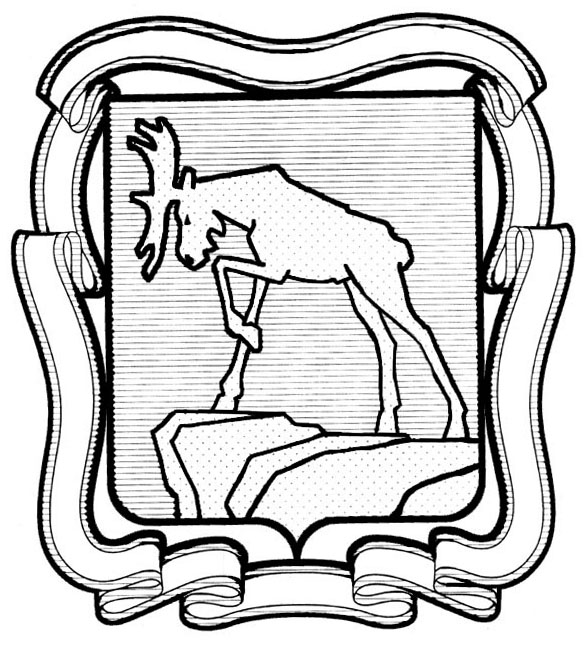 СОБРАНИЕ ДЕПУТАТОВ МИАССКОГО ГОРОДСКОГО ОКРУГА                                                         ЧЕЛЯБИНСКАЯ ОБЛАСТЬ     СОРОК ВОСЬМАЯ  СЕССИЯ СОБРАНИЯ  ДЕПУТАТОВ МИАССКОГО ГОРОДСКОГО ОКРУГА ПЯТОГО СОЗЫВАРЕШЕНИЕ №4от 22.03.2019 г.Рассмотрев предложение  Председателя Собрания депутатов Миасского городского округа Е.А. Степовика о внесении изменений в Решение Собрания депутатов Миасского городского округа от 24.03.2017 г.  №4 «Об утверждении Положения «Об организации работы с наказами избирателей депутатам Собрания депутатов Миасского городского округа»,  учитывая рекомендации постоянной комиссии по вопросам законности, правопорядка и местного самоуправления, руководствуясь Федеральным законом от 06.10.2003 г. №131-ФЗ «Об общих принципах организации местного самоуправления в Российской Федерации» и Уставом Миасского городского округа,  Собрание депутатов  Миасского городского округаРЕШАЕТ:1. Внести изменения в Решение Собрания депутатов Миасского городского округа                   от 24.03.2017 г. №4 «Об утверждении Положения «Об организации работы с наказами избирателей депутатам Собрания депутатов Миасского городского округа» (далее – Решение), а именно в приложении к Решению: 1) в пункте 13 слова «Размер финансирования определяется Решением Собрания депутатов округа» заменить на слова «Размер финансирования определяется Решением Собрания депутатов округа с учетом положений пункта 16 настоящего Положения»;2) в пункте 17 Положения исключить слова «, а при невозможности - предусматривается дополнительно к исполнению на следующий финансовый год».          2. Настоящее Решение опубликовать в установленном порядке.  3. Контроль исполнения настоящего Решения возложить на постоянную комиссию по вопросам законности, правопорядка и местного самоуправления.Председатель Собрания депутатовМиасского городского округа                                                                                                Е.А. СтеповикГлава Миасского городского округа                                                                                                    Г.М. Тонких 